INDICAÇÃO Nº 1696/2020Sugere ao Poder Executivo Municipal à manutenção e troca de três lâmpadas queimadas em postes, localizado na Av. Iolanda Condes, próximos ao nº 364, no bairro Cruzeiro do Sul, neste município.Excelentíssimo Senhor Prefeito Municipal, Nos termos do Art. 108 do Regimento Interno desta Casa de Leis, dirijo-me a Vossa Excelência para sugerir ao setor competente que, promova à manutenção e troca de três lâmpadas queimadas em postes, localizado na Av. Iolanda Condes, próximos ao nº 364, no bairro Cruzeiro do Sul, neste município.Justificativa:Este vereador foi procurado pelos munícipes do bairro Cruzeiro do Sul, solicitando a troca de três lâmpadas no referido local, pois as mesmas já estão queima há mês, causando insegurança á população.Plenário “Dr. Tancredo Neves”, em 07 de agosto de 2020.JESUS VENDEDOR-Vereador-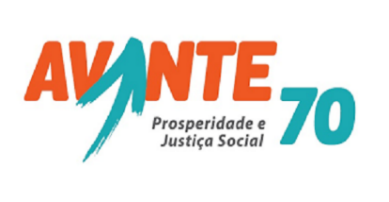 